	6 марта 2019 года в 14.30  творческий коллектив МБУ «Большебейсугский СДК»  с концертной программой  ко дню 8 марта посетили «Брюховецкий специальный дом-интернат для престарелых и инвалидов».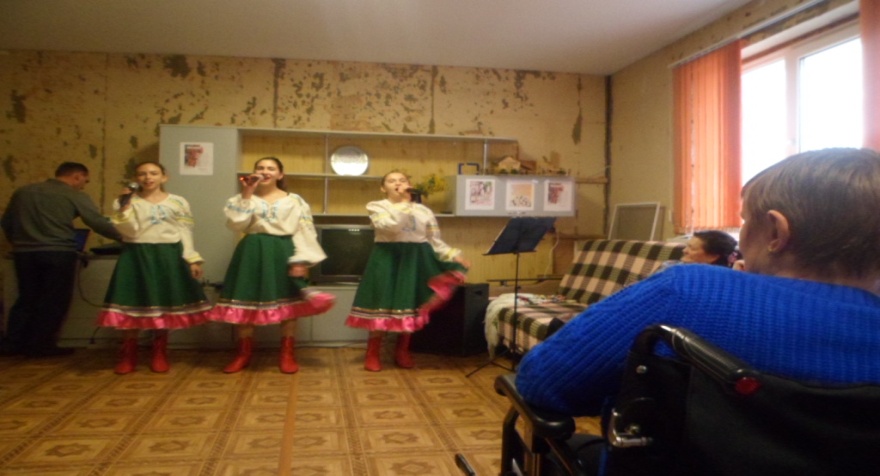 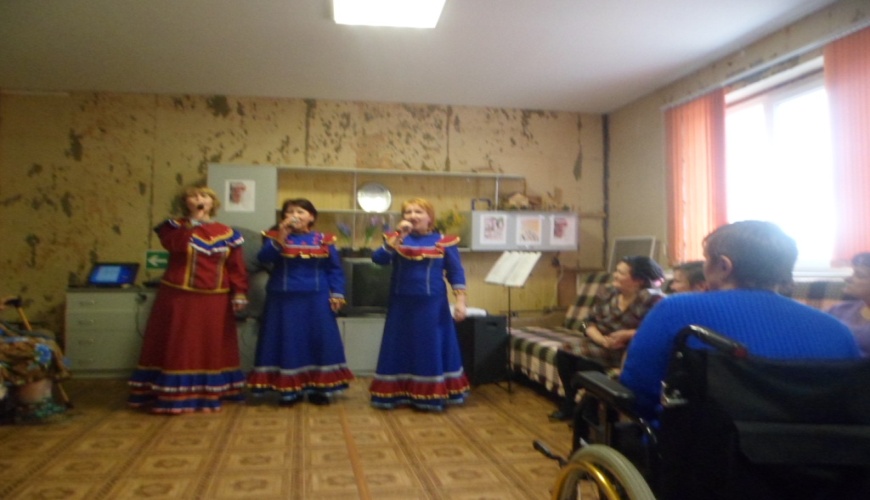 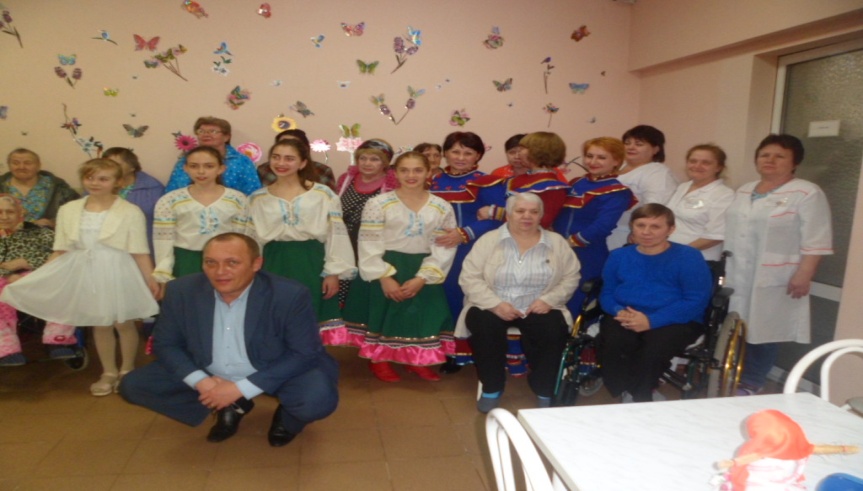 